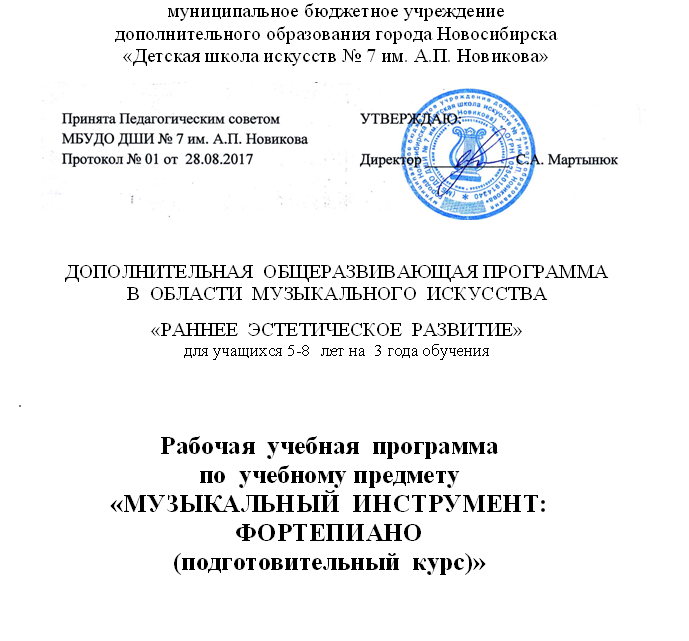 Структура программы учебного предмета1. Пояснительная записка1.1. Характеристика учебного предмета, его место и роль в образовательном процессе1.2. Срок реализации учебного предмета1.3. Объем учебного времени, предусмотренный учебным планом на реализацию учебного предмета1.4. Форма проведения учебных аудиторных занятий1.5. Цели и задачи учебного предметаСтруктура программы учебного предмета1.6. Методы обучения1.7. Описание материально-технических условий реализации учебного предмета2. Содержание учебного предмета2.1. Годовые требования2.2. Примерное распределение учебного времени по разделам2.3. Рекомендуемый репертуарный список:3. Требования к уровню подготовки учащихся4. Формы и методы контроля, система оценокАттестация: цели, виды, форма, содержаниеКритерии оценки5. Методическое обеспечение учебного процессаМетодические рекомендации преподавателям;Рекомендации к занятиям по слушанию музыкиОб изучении ансамблей6. Список учебной и методической литературы 1. Пояснительная  записка1.1. Характеристика учебного предмета, его место и роль в образовательном процессеПрограмма «Музыкальный инструмент: фортепиано (подготовительный курс)» разработана на основе  «Рекомендаций по организации образовательной и методической деятельности при реализации общеразвивающих программ в области искусств», направленных письмом Министерства культуры Российской Федерации от 21.11.2013 №191-01-39/06-ГИ.Программа предназначена для музыкального подготовительного отделения ДШИ. При составлении программы учитывались  «Рекомендации по организации образовательной и методической деятельности при реализации общеразвивающих программ в области искусств». Программа основана на опыте работы с детьми старшего дошкольного возраста, а так же нотной и методической литературе (Шарова Е.Ю., С. Геталовой, А. Артоболевской, О. Ивановой и И. Кунецовой, Е.Э. Давиденко).По утверждению психологов, восприятие детей 5-6 лет отличается произвольностью, т.е. носит активный характер. В последние годы все большее число педагогов обращают внимание на проблему обучения детей дошкольного возраста. Раннее обучение игре на фортепиано имеет ряд значительных преимуществ: у маленьких детей пластичные мышцы, навыки координации движений легко формируются и закрепляются, так как еще неокончательно сформирована костно-мышечная система.То же касается и других психических процессов, таких как, память, внимание и воображение. Поэтому так важно именно в этом возрасте интенсивно развивать данные сферы. А накопление музыкального опыта стимулирует развитие памяти, мышления, речи, мелкой моторики, а это в свою очередь помогает овладению элементами музыкальной грамоты и навыками игры на инструменте и являются психологической основой музыкального творчества. Приобщение к музыке с ранних лет позволяет своевременно обнаружить слабые стороны развития ученика, сделать процесс обучения нефорсированным, постепенным и спокойным.Сочетание зрительных ощущений с тактильно-двигательными имеет особое значение для познания свойств и качеств предмета и для освоения самого способа его познания. Именно по этой причине для развития ребенка в этом возрасте важны такие виды деятельности, как рисование, лепка, танцы, дидактические игры и начальное обучение игры на музыкальном инструменте, в частности, на фортепиано.Дошкольный возраст – это тот самый благоприятный период в жизни человека, в котором происходит накопление определённого опыта. Подобно освоению родного языка, ребёнок в этот период может интенсивно воспринимать и усваивать интонационный склад музыкальных произведений. Именно в этом возрасте у детей формируются эталоны красоты, воспитываются чувства, накапливается опыт деятельности, от которого во многом зависит их последующее музыкальное и общее развитие.Программа направлена на музыкально-эстетическое воспитание дошкольников, развитие музыкальных способностей и мелкой моторики, освоение начальных навыков игры на фортепиано. При поступлении в подготовительную группу проводятся тестовые задания по диагностике музыкальных данных с целью коррекции или развития имеющихся данных в процессе обучения. Учащиеся, успешно закончившие подготовительный курс, принимаются в 1 класс музыкальной школы без экзаменов.1.2. Срок реализации учебного предметаСрок реализации предмета по ДОП «Раннее эстетическое  развитие»  для детей, поступивших в ДШИ в возрасте от 5 лет 8 месяцев, составляет 3 года.1.3. Объем учебного времени, предусмотренный учебным планом на реализацию учебного предметаЗанятия  проводятся 1 раз в неделю продолжительностью 25-30 минут (1 академический час в соответствии с возрастными нормативами). По учебному плану на реализацию учебного предмета в рамках ДОП предусмотрено  по 33 часа в год, 99 часов на полный курс предмета.1.4. Форма проведения учебных аудиторных занятийЗанятия проводятся индивидуально.1.5. Цели и задачи учебного предметаЦель: Музыкально-эстетическое развитие детей дошкольного возраста, вовлечение их в сферу музыки путем постепенного знакомства с музыкальной деятельностью.Задачи:- формирование начальных навыков восприятия музыки на доступных по возрасту образцах музыкального искусства;- формирование начальных навыков игры на фортепиано в доступной, художественно-увлекательной форме;- развитие интереса к классической музыке и музыкальному творчеству;- развитие музыкальных способностей: слуха, ритма, памяти, музыкальности и артистизма;- освоение учащимися музыкальной грамоты, необходимой для владения инструментом в пределах программы учебного предмета.1.6. Методы обученияДля достижения поставленной цели и реализации задач предмета используются следующие методы обучения:- игровой;- наглядно-слуховой (показ, наблюдение, демонстрация);- практический (работа на инструменте, упражнения);- эмоциональный (подбор ассоциаций, образов, художественные впечатления).1.7. Описание материально-технических условий реализации учебного предметаМатериально-техническая база образовательного учреждения соответствует санитарным и противопожарным нормам, нормам охраны труда. Учебные аудитории для занятий по предмету «Музыкальный инструмент: фортепиано (подготовительный курс)» оснащены двумя инструментами (пианино). Имеется  концертный зал с концертным роялем, библиотека и фонотека. Музыкальные инструменты регулярно обслуживаться настройщиками (настройка, мелкий и капитальный ремонт).2. Содержание учебного предмета2.1. Годовые требованияЗа каждый учебный год, ученик, имеющий музыкальный инструмент дома, должен пройти в среднем от 10-15 и выше музыкальных произведений.  Не имеющий музыкального инструмента дома – в зависимости от способностей и возможностей обучающегося.На занятиях педагог регулярно использует такие виды деятельности, как слушание музыки, пение, подбор по слуху, упражнения, направленные на развитие чувства ритма и начальную организацию мелкой моторики, формирование начальных навыков посадки и приемов игры на фортепиано. К знакомству с основами нотной грамоты и более сложным разделам педагог переходит, постепенно усложняя задачи, в зависимости от способностей и возраста учащегося. В дошкольном возрасте игра – ведущий вид деятельности, поэтому все учебные занятия должны быть в игровом процессе.2.2. Примерное распределение учебного времени по разделамУсвоению каждого раздела относится следующее количество уроков (из расчета два урока в неделю):Первый раздел – Подбирание по слуху одноголосных мелодий –Ирга подобранных по слуху одноголосных мелодий в ансамбле с педагогом Знакомство с пособием по фортепиано  «Сказка про Мишку» для детей 4-6 лет (Автор-составитель:  преподаватель ДШИ им. Е.А. Мравинского   Шарова Е.Ю.Санкт-Петербург 2012 год)  8- 12 уроковВторой раздел с помощью ноток-картинок: -Игра по нотам одноголосных мелодий- Игра по нотам одноголосных мелодий в ансамбле с педагогом   12- 16 уроковТретий раздел -Игра более сложных одноголосных мелодий  и легких пьес -  Игра более сложных одноголосных мелодий в ансамбле с педагогом- 10-12 уроковЧетвертый раздел переход от ноток-картинок к нотной грамоте:- Игра более сложных пьес с чередованием рук и двумя руками вместе-Игра более сложных ансамблей10-12 уроков.При двухлетнем обучении преподаватель использует те же разделы, усложняя задачи и углубляя знания и навыки.Слушание музыкиСлушание музыки необходимо проводить систематически, не реже одного раза в неделю. На каждом уроке исполняется одно новое произведение и повторяются две-три из ранее прослушанных пьес.Постановка рук и приемы звукоизвлеченияПравильная посадка за инструментом. Подготовительные упражнения, гимнастика для рук. Основные приемы звукоизвлечения (non, legato, staccato).Знакомство с нотной грамотойПосле игры по ноткам-картинкам постепенный переход к  понятиям – нота, нотный стан, порядок расположения нот, скрипичный ключ, длительности нот, паузы, такт, темп, размер.2.3. Содержание  основных  разделов2.3.1 Подбирание по слуху одноголосных мелодийПодбиранию на инструменте предшествует слуховое запоминание мелодий и их воспроизведение голосом.Песни сначала подбираются одной рукой (3-м пальцем). Вслед за этим педагог, обращает внимание на ритмичность, пластичность движений и тембровую окраску ярких интонаций.В песнях перед учеником ставится задача – овладеть начальными приемами игры non legato.Перед игрой по слуху, следует познакомить ученика с названиями звук-клавиш в диапазоне первой октавы. Это очень увлекательно проходит при помощи пособия для детей дошкольного возраста «Сказка про Мишку»  Шаровой Е.Ю. Мелодии и песенки записываются при помощи ноток-картинок из этого пособия, что помогает ученикам быстро научиться играть мелодии на инструменте. Это сочетается с подбором различных более простых мелодий и песен.Игра подобранных по слуху мелодий в ансамбле с педагогомВ этом виде работы педагог может не только исполнять вторую партию ансамбля, но и просто поддерживать мелодию, которую играет ученик, основными функциями (Т S D )Педагог находится за одним инструментом с учеником. 2.3.2 Игра по нотам одноголосных мелодийПриступая к разучиванию произведения, ученик должен сначала назвать ноты, из которых складывается мелодия, пропеть ее со словами или называя ноты, воспроизвести ритмический рисунок хлопками, подготовить аппликатуру и только после этого перейти к игре по нотам. Вначале возможна игра без счета, лишь со слуховой ориентацией в ритме.Важно научить ребенка переводить взгляд с нот на клавиатуру. На данном этапе обучения играем по нотам, наизусть музыкальные произведения не учим. Ученик играет приемом non legato . Некоторые произведения можно пробовать исполнять на staccato («Дождик»)2.3.3 Игра по нотам одноголосных мелодий в ансамбле с педагогомИгра по нотам одноголосных мелодий возможна в ансамбле с педагогом, если есть вторая партия для педагога, если ее нет, то педагог сам сочиняет вторую партию из основных функций. Педагог пробует играть на втором инструменте.2.3.4 Игра более сложных одноголосных мелодий и легких пьесВ этом разделе ученик исполняет произведения на non legato, staccato, пробует legato-   по 2, затем 3 звукаСледует обратить внимание ученика на плавное интонирование мелодий, исполняемых legato. Здесь ребенок также знакомится с длительностями, размером, тактовым членением, динамикой, знаками альтерации, хотя с некоторыми перечисленными видами, он может быть знаком в первом и втором разделе. При счете вслух рекомендуется отсчитывать основные доли такта – четвертные ноты.В музыкальном материале третьего раздела ставиться новая задача- начальное восприятие элементов гармонии и полифонии. Фактура песен и пьес более разнообразна. Ранее усвоенные приемы позиционной игры сочетаются с расширением регистров, появлением новых штрихов и подвижной метрики. Вместе с привычными для ребенка приемами поочередного вступления рук вводится одновременная игра обеими руками. Большое место отводится развитию навыков подвижной игры legato. Игра более сложных одноголосных мелодий в ансамбле с педагогомИгра более сложных одноголосных мелодий рекомендована в ансамбле с педагогом. Необходимо, чтобы педагог играл на втором инструменте. 2.3.5 Игра более сложных пьес с чередованием рук и двумя руками вместеВ этом разделе ученик играет музыкальные произведения, в которых возможно чередование основных приемов игры non legato, staccato, legato.В пьесах этого раздела развитие элементов музыкальной речи сочетается с более яркой жанровой характеристикой музыки. Пианистическая фактура произведений требует от ученика выполнения новых звуковых и технических задач. В произведениях встречаются параллельные и симметричные движения рук, певучее legato и чередование трех основных приемов игры 2.3.6 Игра более сложных ансамблейИгра более сложных ансамблей с преподавателем. Возможна игра более простых ансамблей с другим учеником.2.4. Примерный репертуарный списокВсе музыкальные произведения необходимо подбирать, учитывая индивидуальные особенности ребенка, его общее развитие и музыкальное восприятие. За преподавателем остается право расширять и дополнять предлагаемый репертуар, исходя из конкретных задач и индивидуальных возможностей каждого ученика.В репертуарный план могут входить детские песни, для дошкольного возраста, народные песни, простые пьески в сольном и ансамблевом исполнении.2.3. Рекомендуемый репертуарный список:Пособие по фортепиано  для детей 4-6 лет Автор – составитель:  преподаватель ДШИ им.Е.А.Мравинского   Шарова Е.Ю.Санкт-Петербург 2012 годА. Артоболевская «Вальс собачек», «Прыг-скок», «Где ты Лека»О. Геталова «В музыку с радостью» для детей 4-6 лет начальные пьески.О. Геталова , И  Визная «В музыку с радостью» «Ехали медведи»,»Два кота», «Скок-скок», и дальше пьесы начального этапа.Т. Юдовина-Гальперина «Большая музыка – маленькому музыканту»3. Требования к уровню подготовки учащихсяРезультатом освоения программы  является приобретение обучающимися следующих знаний, умений и навыков: - наличие у обучающегося интереса к музыкальному искусству;- навыки слухового восприятия, умение определять характер музыкального произведения;- умение свободно ориентироваться на клавиатуре инструмента;- начальные навыки ритмической организации музыки в различных видах деятельности (шаги под музыку, воспроизведение ритма похлопыванием, ритмичное исполнение пьес на инструменте);- наличие музыкальной памяти; - навыки точного интонирования простейших попевок;- навыки подбора по слуху простых песенок;- знание простейших основ музыкальной грамоты;- начальные навыки постановки руки и приёмами звукоизвлечения (поп legato, legato, staccato);- начальные навыки по использованию музыкально-исполнительских средств выразительности;- наличие элементарных навыков выступления на сцене в качестве солиста или в ансамбле с педагогом.4. Формы и методы контроля, система оценокАттестация: цели, виды, форма, содержаниеЦелью аттестации является проверка соответствия знаний, умений и навыков, полученных обучающимися на определенном этапе обучения. Аттестация проводится в форме текущего и промежуточного контроля.Итоговая аттестация и выдача документа по окончанию курса обучения по данной программе не предусмотрена.Текущий контроль проводится в течение всего периода обучения в том числе, в виде тестирования, соответствующего содержанию тестирования при приеме в музыкальную школу. Текущее тестирование осуществляется с целью контроля развития основных музыкальных способностей: памяти, ритма, слуха, музыкальности и их корректировки при необходимости, а так же с целью определения степени овладения знаниями, умениями и навыками, предусмотренными программой. Регулярный текущий контроль за обучением и развитием детей по предусмотренным программой направлениям, учет успеваемости учащихся осуществляется педагогом на уроках. В нем учитывается старание, прилежание ребенка, темп и глубина освоения нового материала, проявление самостоятельности, как на уроках, так и во время выполнения домашней работы. Также текущий контроль носит стимулирующий и поощрительный характер. Отметки выставляются в дневник учащегося и в журнал, на основании текущего контроля выводятся четвертные отметки.Промежуточный контроль производится в виде концертов с целью проверки освоения учебной программы.По окончании первого и второго учебных полугодий, ученик выступает на концертах перед родителями или на концерте класса преподавателя, исполняет 1-2 произведения наизусть или по нотам сольно и/или в ансамбле. По итогам успешной промежуточной аттестации последнего года обучения обучающийся может  быть  зачислен   в 1 класс.При реализации программы применяется 5-ти балльная система оценок с использованием знаков «+» и «-», что дает возможность более конкретно и точно оценивать выступления учащихся, а также степень овладения знаниями, умениями и навыками.Критерии оценкиКритерии оценивания выступления в рамках промежуточной аттестации:5 («отлично») выставляется за технически качественное и художественно осмысленное исполнение, отвечающее всем требованиям на данном этапе обучения.4 («хорошо») – отражает грамотное исполнение с небольшими недочетами (как в техническом плане, так и в художественном).3 («удовлетворительно») исполнение с большим количеством недочетов, а именно: недоученный текст, слабая техническая подготовка, малохудожественная игра, отсутствие свободы игрового аппарата и т.д.Оценка 2 («неудовлетворительно»), как правило, не используется в рамках данной программы, чтобы не нарушать эмоциональное благополучие ребенка.Учитывая возрастные особенности детской психики, педагог использует словесную оценку для поддержания мотивации к обучению.Методическое обеспечение учебного процессаМетодические рекомендации преподавателям;При обучении необходимо учитывать психолого-педагогические особенности работы с детьми дошкольного возраста. В дошкольном возрасте игра – ведущий вид деятельности, поэтому все учебные занятия должны проходить в игровом процессе.Занятия проводятся индивидуально, но на начальном этапе обучения (первые 2-3 недели) – слушание музыки, ритмические упражнения, разучивание крупных двигательных упражнений, движений под музыку и освоении посадки за инструментом, целесообразно проводить занятия маленькими группами (2-3 ученика). Можно приглашать учеников на уроки друг к другу. Так они быстрее и в более непринуждённой обстановке освоят общие движения и понятия, позволяющие перейти к индивидуальным занятиям и освоению более сложных задач.При подборе репертуара для дошкольников, необходимо учитывать музыкальное развитие детей с присущей им непосредственностью,  конкретностью восприятия музыкальных образов, учитывая  неустойчивое внимание, неусидчивость.   Большую часть материала составляют детские песни, а также оригинальные произведения  отечественных и зарубежных композиторов.Отдельное место отводится подбиранию по слуху одноголосных мелодий и начальной организации моторики.Необходимо знать, что в дошкольном возрасте происходят следующие изменения:расширение объема внимания;рост устойчивости внимания;формирование произвольного внимания.Большое значение для умственного развития ребенка имеет образная память, которая наиболее интенсивно развивается в дошкольном возрасте.Конкретная образность детского мышления проявляется в процессе развития словесных форм мышления, прежде всего в овладении понятиями.Возросшие возможности у детей способствуют дальнейшему развитию речи, которая выражается, прежде всего, в совершенствовании ее понимания. 5-6 летний ребенок уже понимает сюжет сказки, небольшого рассказа. В этом возрасте речь сопровождает все виды деятельности: наблюдение, рисование, музыкальные занятия, счет, труд и игры. Разговорная речь становится связной. В возрасте 5-7 лет ребенок уже может предвосхищать события и стремится к воображаемой цели, возрастает выносливость воли.У детей данного возраста формируется представление, развивается наблюдательность, восприятие, память, мышление. Ролевые игры наиболее важные для развития ребенка и музыкальные занятия способствуют этому развитию.Рекомендации к занятиям по слушанию музыкиЦели и задачи по слушанию музыки: привить навыки восприятия музыкальных произведений, воспитать эмоциональную отзывчивость на музыку, развить начальные музыкально слуховые представления, которые необходимы для плодотворного проведения занятий по обучению игре на фортепиано.Музыкальным материалом может служить обширный и разнообразный по жанрам и образному строю песенный репертуар детских садов и фортепианная музыка для детей различных жаров: песня, танец, марш. Об изучении ансамблейИгра ученика в ансамбле с педагогом – обязательный компонент прохождения каждого из разделов. Обучение ансамблевой игре активизирует музыкальное развитие ученика, расширяет восприятие музыкальных образов, элементов музыкальной речи, средств исполнительской выразительности, развивает умение слушать и слышать не только свою игру, но и партнера.6. Список учебной и методической литературы1. Барсукова С. А.  Веселая музыкальная гимнастика. Для учащихся подготовительного и первого классов ДМШ. Выпуск №1, Выпуск №2. Учебно-методическое пособие. Ростов-на-Дону, Феникс, 2011г., 2010 г.2. Барсукова С.А. Пора играть, малыш! Для учащихся подготовительного и первого классов ДМШ. Учебно-методическое пособие. Ростов-на-Дону, Феникс, 2011г.3. Геталова О.  В  музыку с радостью для детей 4-6 лет. Композитор, Спб 2009г.4. Геталова О.  Обученье без мученья! (Учебное пособие на материале детских песен) Композитор, Спб 2011г.5. Домогацкая И. Первые уроки музыки. Москва, Классика - XXI, 2011г.6. Королькова И.С. Первые шаги маленького пианиста. Ростов-на-Дону, Феникс, 2012г.7. Королькова И.С. Крохе-музыканту. Нотная азбука для самых маленьких. Ростов-на-Дону, Феникс, 2013г.8. Королькова И.С. Я буду пианистом. Методическое пособие для обучения нотной грамоте и игре на фортепиано. Часть I и Часть II. Ростов-на-Дону, Феникс, 2012г.9. Королева Е.А. Музыка в сказках, стихах и картинках. Москва «Просвещение», 1994г.10. Милич Б. Фортепиано. Маленькому пианисту. Москва, «Кифара», 2008 г.11. 	«Сказка про мишку» Пособие по фортепиано  для детей 4-6 лет Автор – составитель:  преподаватель ДШИ им.Е.А.Мравинского   Шарова Е.Ю.Санкт-Петербург 2012 год12. Т. Юдовина-Гальперина «Большая музыка-маленькому музыканту» издптельство «Композитор» г. Санкт-Петербург 